Supplementary MaterialSupplementary Figures and TablesSupplementary Figures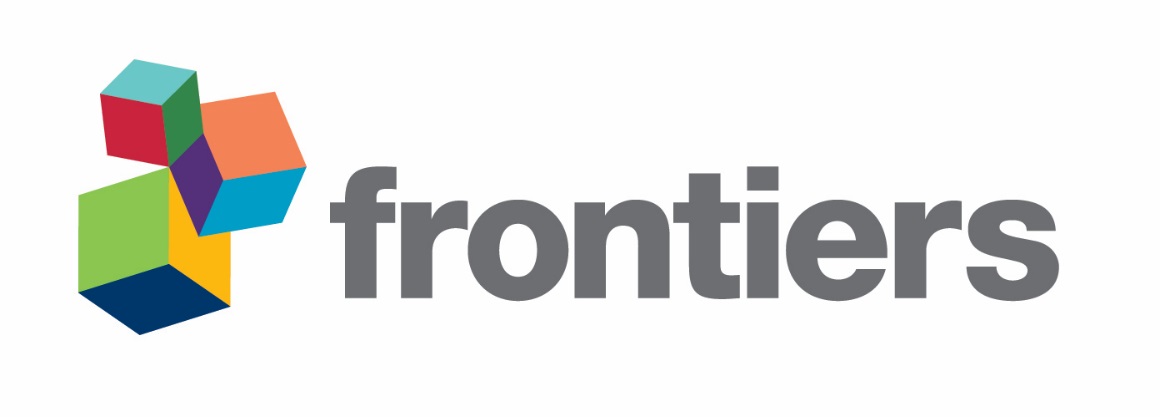 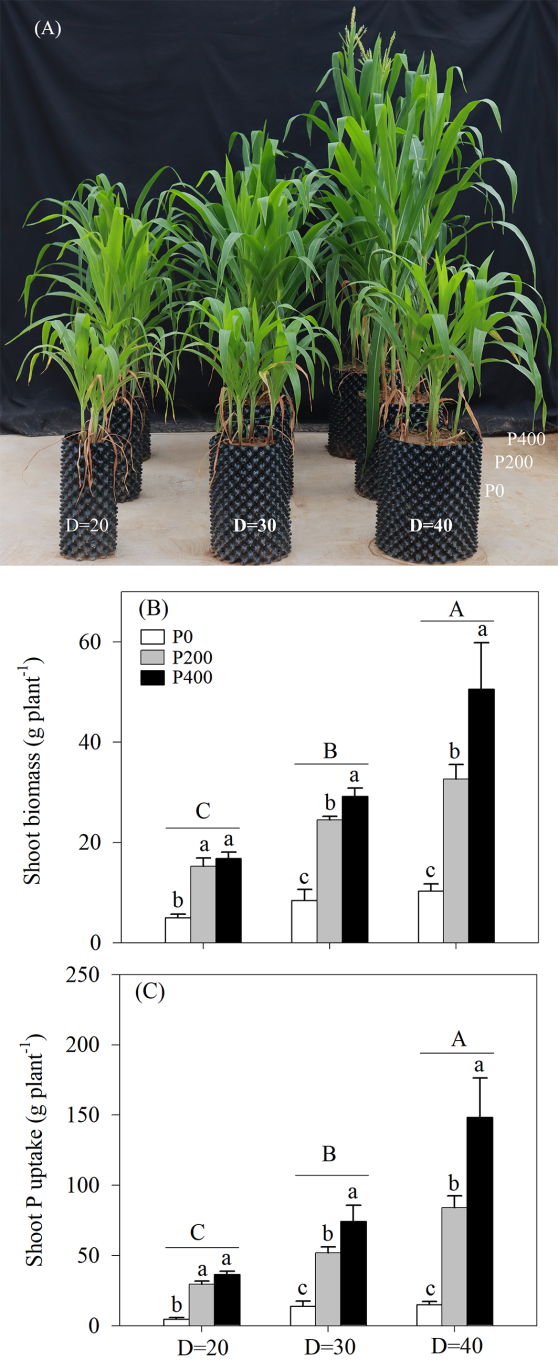 Supplementary Figure 1. (A) Plant growth performance, (B) shoot biomass, and (C) shoot phosphorous (P) content under different space availability conditions and P supply gradients. Each value represents the mean of four replicates (+SD). Different lower-case letters indicate a significant difference among different space availability levels, and different capital letters indicate a significant among different P levels levels (P<0.05). P0, 0 mg P kg-1 soil; P200, 200 mg P kg-1 soil; and P400, 400 mg P kg-1 soil; D=20, D=30, and D=40 represent diameter of pot is 20cm, 30cm, and 40 cm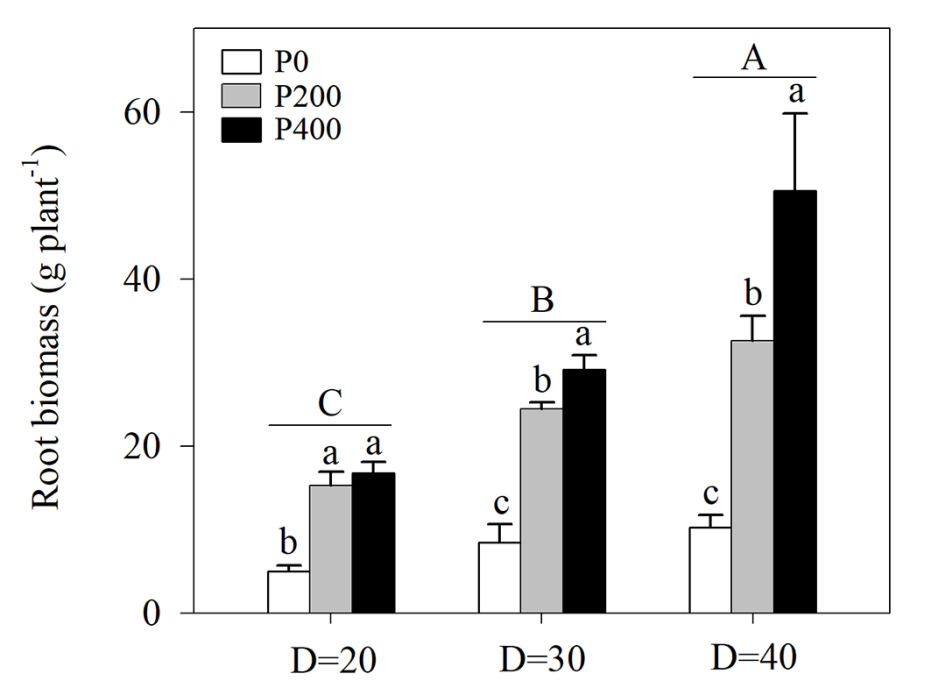 Supplementary Figure 2.  Root biomass under different space availability conditions and P supply gradients. Each value represents the mean of four replicates (+SD). Different lower-case letters indicate a significant difference among different P levels, and different capital letters indicate a significant among different space availability levels (P<0.05).P0, 0 mg P kg-1 soil; P200, 200 mg P kg-1 soil; and P400, 400 mg P kg-1 soil; D=20, D=30, and D=40 represent diameter of pot is 20cm, 30cm, and 40 cm.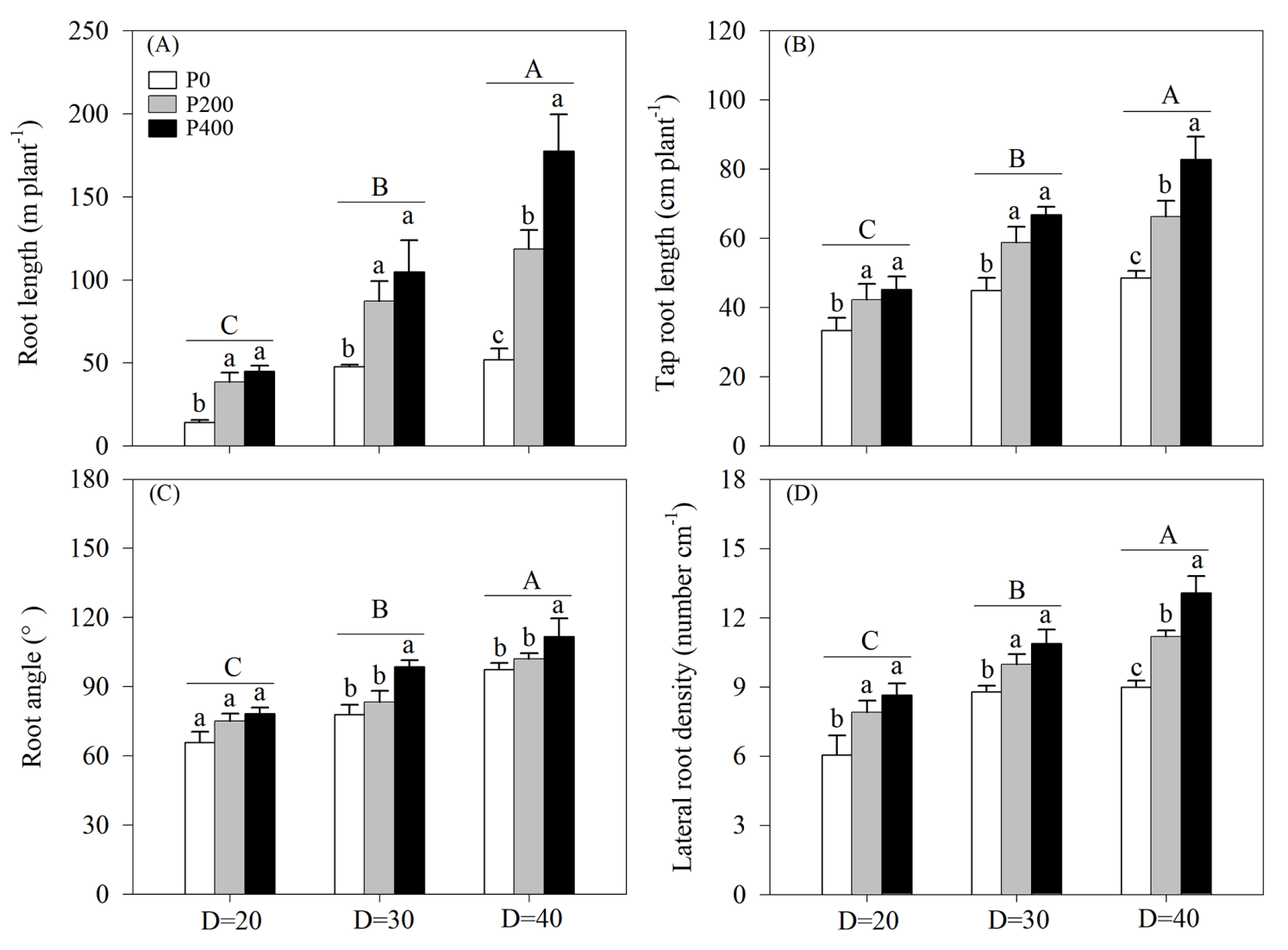 Supplementary Figure 3.   (A) root length, (B) tap root length, (C) root angle, and (D) lateral root density under different space availability conditions and P supply gradients. Each value represents the mean of four replicates (+SD). Different lower-case letters indicate a significant difference among different P levels, and different capital letters indicate a significant among different space availability levels. P0, 0 mg P kg-1 soil; P200, 200 mg P kg-1 soil; and P400, 400 mg P kg-1 soil; D=20, D=30, and D=40 represent diameter of pot is 20cm, 30cm, and 40 cm.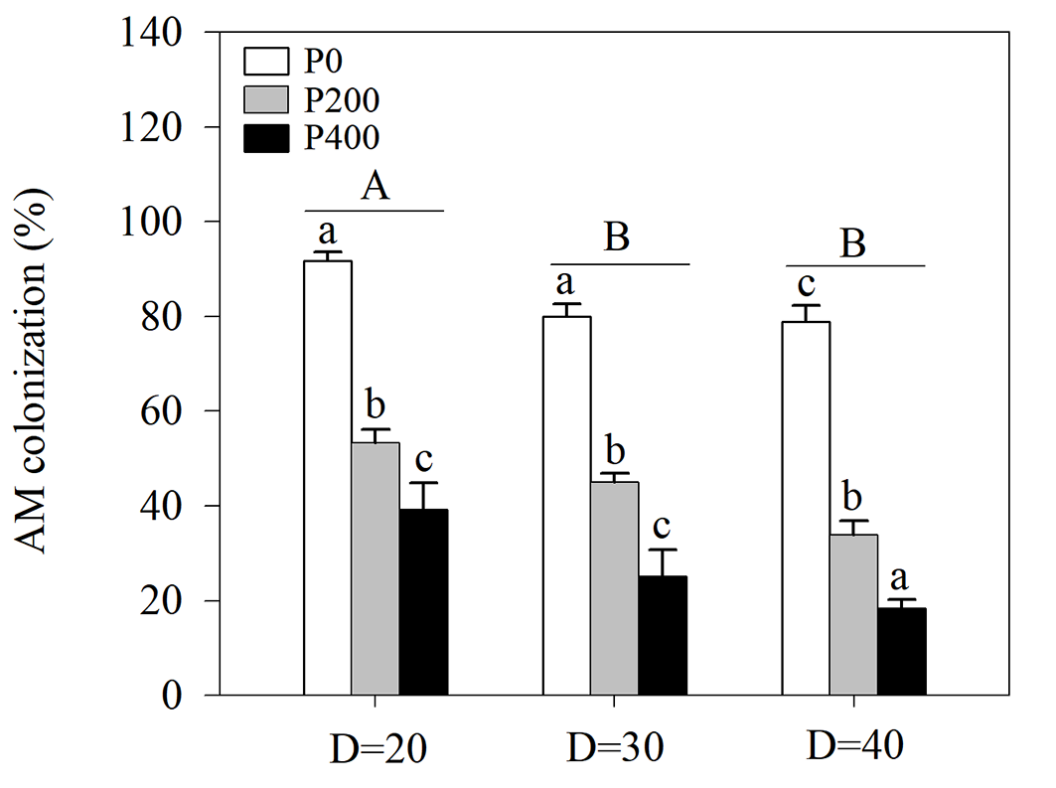 Supplementary Figure 4. Arbuscular mycorrhizal (AM) colonization under different space availability conditions and P supply gradients. Each value represents the mean of four replicates (+SD). Different lower-case letters indicate a significant difference among different P levels, and different capital letters indicate a significant among different space availability levels. P0, 0 mg P kg-1 soil; P200, 200 mg P kg-1 soil; and P400, 400 mg P kg-1 soil; D=20, D=30, and D=40 represent diameter of pot is 20cm, 30cm, and 40 cm.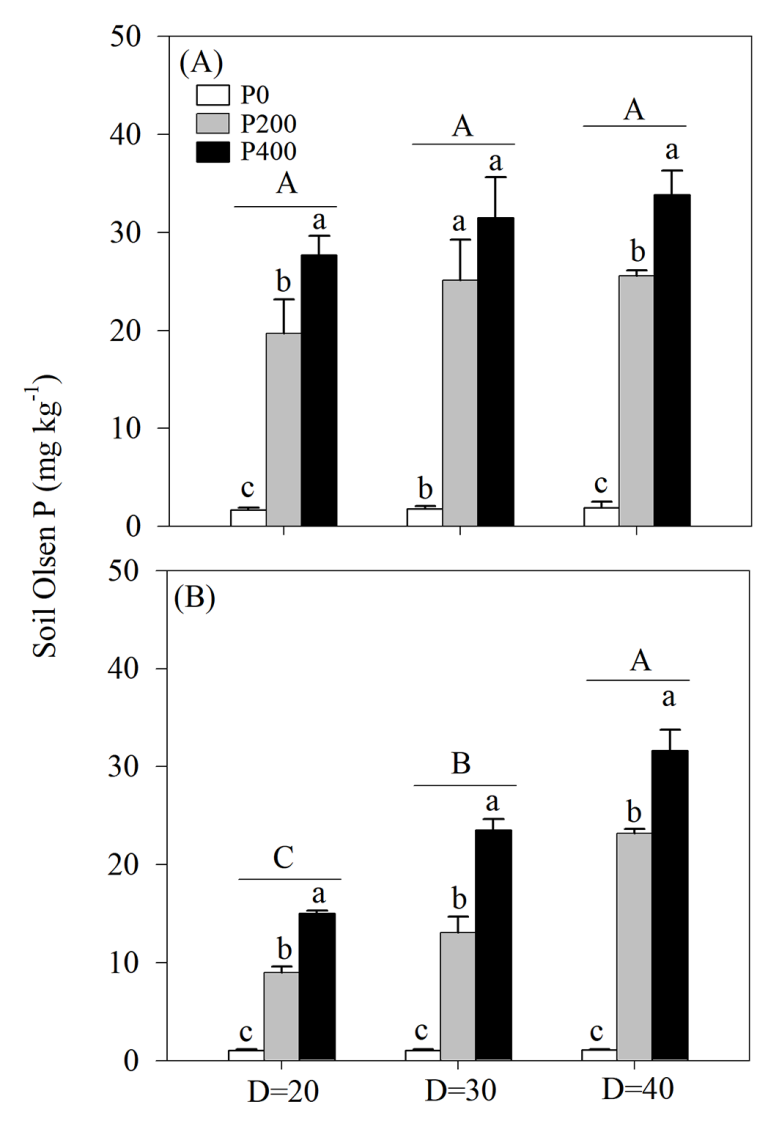 Supplementary Figure 5. (A) Bulk soil Olsen phosphorous (P) and (B) rhizosphere soil Olsen P under different space availability conditions and P supply gradients. Each value represents the mean of four replicates (+SD). Different lower-case letters indicate a significant difference among different P levels, and different capital letters indicate a significant among different space availability levels. P0, 0 mg P kg-1 soil; P200, 200 mg P kg-1 soil; and P400, 400 mg P kg-1 soil; D=20, D=30, and D=40 represent diameter of pot is 20cm, 30cm, and 40 cm.